Matematyka 4Temat: Odejmowanie ułamków zwykłych.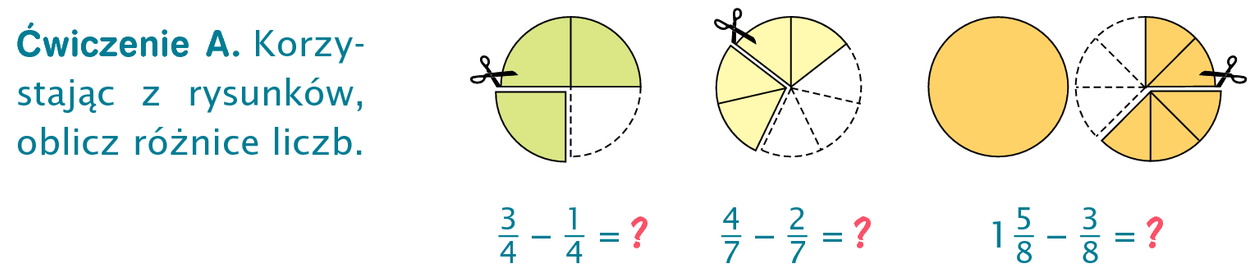 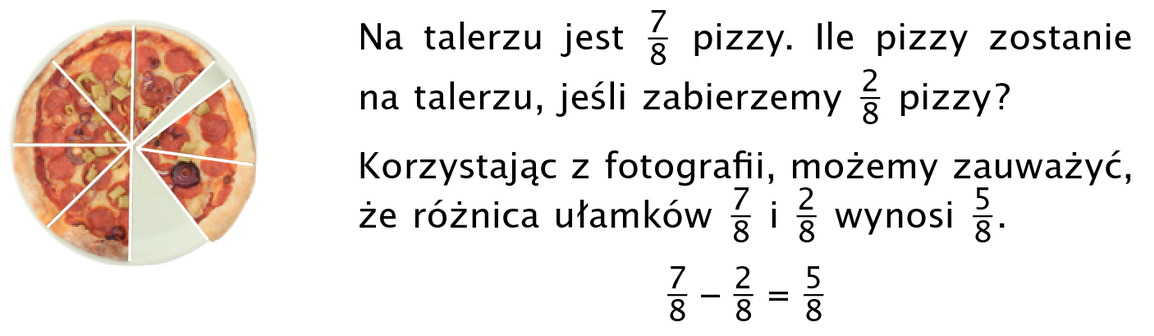 W odejmowaniu ułamków zwykłych, odejmujemy liczniki, a mianownik pozostaje bez zmian. ( Tak, jak w dodawaniu.)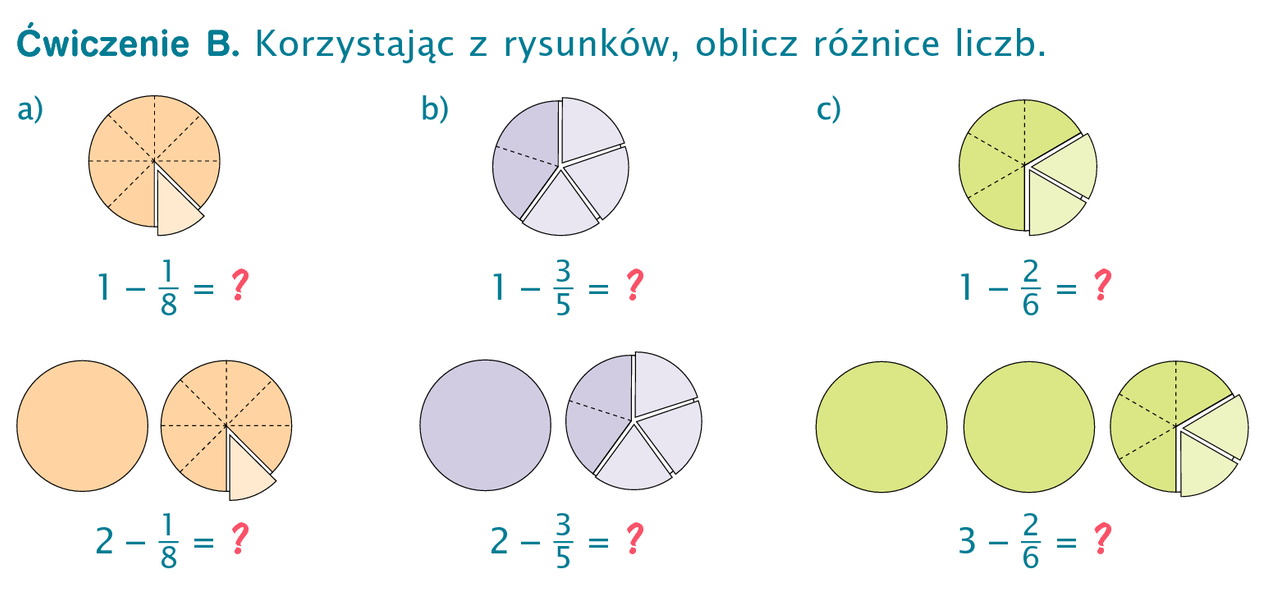 W ćwiczeniu a- musimy zamienić 1 całość na ułamek o mianowniku  8 i będzie: 1 = 8/8   i dalej obliczamy: 1 – 1/8 = 8/8   - 1/8 = 7/8                    2 – 1/8 = 18/8   - 1/8 = 17/8            podobnie należy zrobić pozostałe przykłady  z tego ćwiczenia.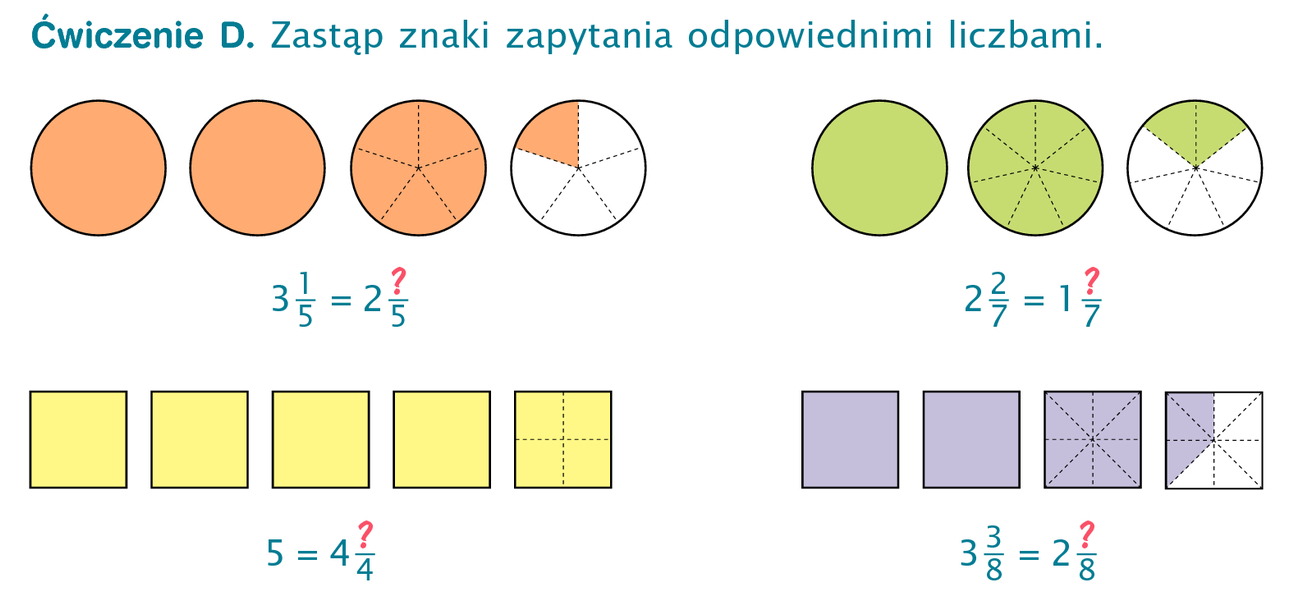 Pamiętajcie, że zamieniając 1 całość na ułamek licznik jest równy mianownikowi np. 1 = 5/5  ,  2 = 15/5  ,  3 = 25/5  , gdy mamy liczby mieszane musicie pamiętać, że po zamianie całości musicie dodać jeszcze część ułamkowąnp. 13/7 = 10/7  ,             23/7  = 110/7,          33/7   = 210/7 Proszę zrobić do zeszytu zadanie 1 str.176  i zadanie 2  str.177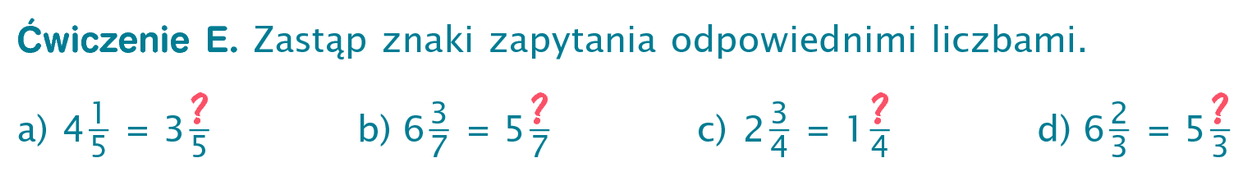 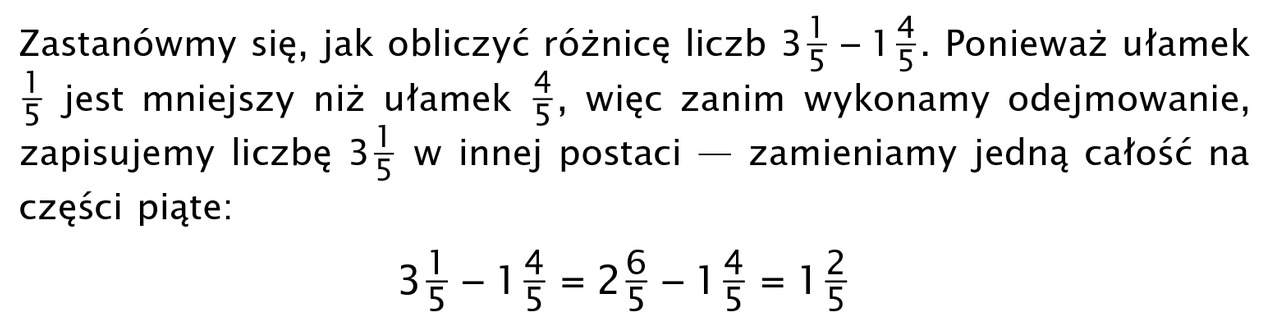 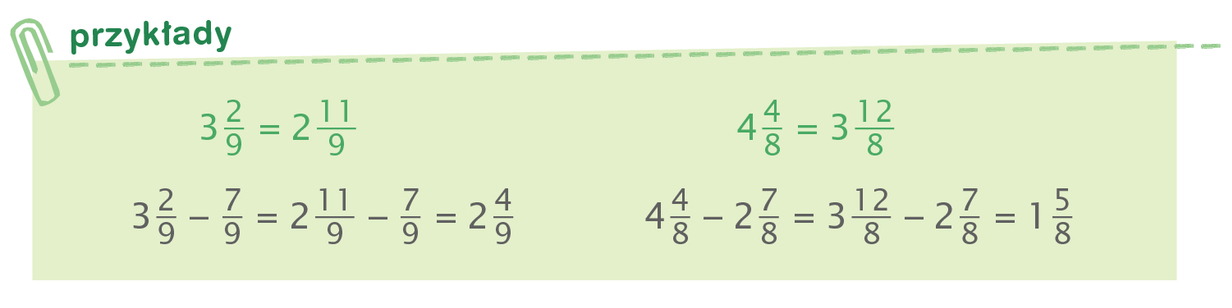 